Publicado en Madrid el 02/07/2021 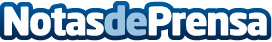 STOP Accidentes con la colaboración de la DGT y Repsol ha puesto en marcha la campaña "Ve, vuelve y vive"STOP Accidentes con la colaboración de la DGT y Repsol ha puesto en marcha un año más la campaña de concienciación "Ve, vuelve y vive", una iniciativa que se desarrollará en algunas de las estaciones de servicio de Repsol en el territorio nacional durante la campaña de veranoDatos de contacto:Fernando Muñoz 629859843 Nota de prensa publicada en: https://www.notasdeprensa.es/stop-accidentes-con-la-colaboracion-de-la-dgt_1 Categorias: Nacional Viaje Automovilismo Sociedad Solidaridad y cooperación Industria Automotriz http://www.notasdeprensa.es